Minutes of the Extraordinary Meeting of Council
 Monday 22nd February 2021, 7.30pm
held virtually using Microsoft Teams under the Local Authorities and Police
and Crime Panels (Coronavirus) (Flexibility of Local Authority and Police and 
Crime Panel Meetings) (England and Wales) Regulations 2020.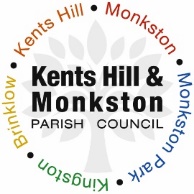 
Present: Cllrs Nigel Cox (NC) – Chair, Glen Dersley, Paul Grindley, Lou Fisher, Vikas Chandra (7.35pm)Attending: Abi Bassett (Clerk)Also: Six (6) members of the public Meeting closed at 7.55pmSigned ______________________(Chair)  		Date ______________________________
Date of next meetings: HR Committee Meeting, Monday 1st March 2021, 7.30pmFull Council Meeting, Monday 8th March 2021, 7.30pm.150/2020Apologies: Cllrs Jenni Ferrans and Taimyr Boungou-Pouaty (Prior commitments). The Chair also announced the resignation of Sharon Smith. NOTED151/2020Declarations of Interests: Members to declare any disclosable pecuniary interests or personal interests (including other pecuniary interests), they may have in the business to be transacted and in any contract to be considered. None.152/2020Decision Required: Minutes of previous meeting. To receive and accept as a true and correct record the minutes of the meeting held on Monday 8th February 2021 Agreed and Accepted153/2020Public Consultation on licence application from The Fat Pizza, 2 Pimlico Court, Monkston Park, ref 157790. Each member of the public spoke and made Council aware of their concerns. Concerns were raised over noise levels and the potential this had to disturb sleep, as each member of the public in attendance lives in close proximity to the shopping area, some with young families. A problem which would only be exacerbated during warmer months when residents would want their windows open. Concerns were also raised over the extra litter this licence would potentially generate as well as the possible rise in antisocial behaviour. Another issue was that of parking; delivery drivers would be using the bays directly outside people’s homes which would create additional noise disturbance, down the side streets next to people’s homes or possibly on the grass verges which ruins the grass and makes the area look untidy. With commercial trade already taking place in that area from the hours of 0600 to 2300, it was generally felt that this type of licence should not even be considered in what is a quiet, residential area.After hearing from all members of the public, Council RESOLVED UNANIMOUSLY to write to Milton Keynes Council objecting to the above licencing application and will forward all comments received by members of the public.